Publicado en Madrid el 19/06/2024 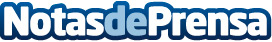 Fujitsu y Kore.ai anuncian una alianza estratégica para revolucionar la IA conversacional en EspañaFujitsu España y Kore.ai, una destacada empresa en plataformas conversacionales basadas en Inteligencia Artificial (IA) e IA Generativa, han anunciado una alianza estratégica. Esta colaboración tiene como objetivo combinar las capacidades únicas de Fujitsu en España con la avanzada tecnología conversacional de Kore.ai, posicionándolas como líderes en el ámbito de la transformación digital impulsada por la IADatos de contacto:María GuijarroGPS Imagen y Comunicación, S.L.622836702Nota de prensa publicada en: https://www.notasdeprensa.es/fujitsu-y-kore-ai-anuncian-una-alianza Categorias: Nacional Inteligencia Artificial y Robótica Madrid Software Bolsa Oficinas Innovación Tecnológica Digital Actualidad Empresarial http://www.notasdeprensa.es